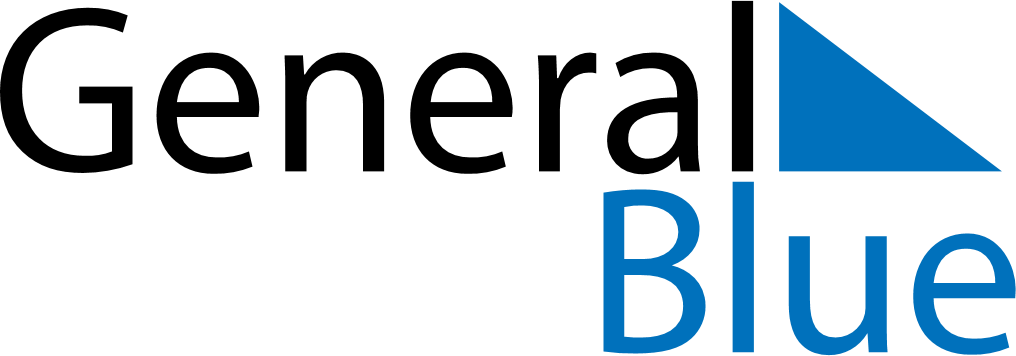 May 2022May 2022May 2022May 2022HaitiHaitiHaitiSundayMondayTuesdayWednesdayThursdayFridayFridaySaturday12345667Labour Day891011121313141516171819202021Flag and Universities’ Day2223242526272728Ascension Day293031